关于登录教育部学信网核实学籍信息的通知为加强学生学籍学历信息管理，确保学籍注册信息的准确性，维护学生合法权益，根据《上海海洋大学学生学籍学历信息管理办法》，针对2018-2019学年学籍信息核实工作通知如下：一、核实对象全体普通本科在籍学生（2016级专升本和2017级插班生需在上海市教委正式发文，学生办理相关手续后，才能查询到学籍信息）。二、核实流程1. 学生本人登陆“中国高等教育学生信息网”（以下简称“学信网”，网址：http://www.chsi.com.cn/）。（第一次登录的学生请点击“学信档案”下的“注册”，输入相关信息后进行注册。）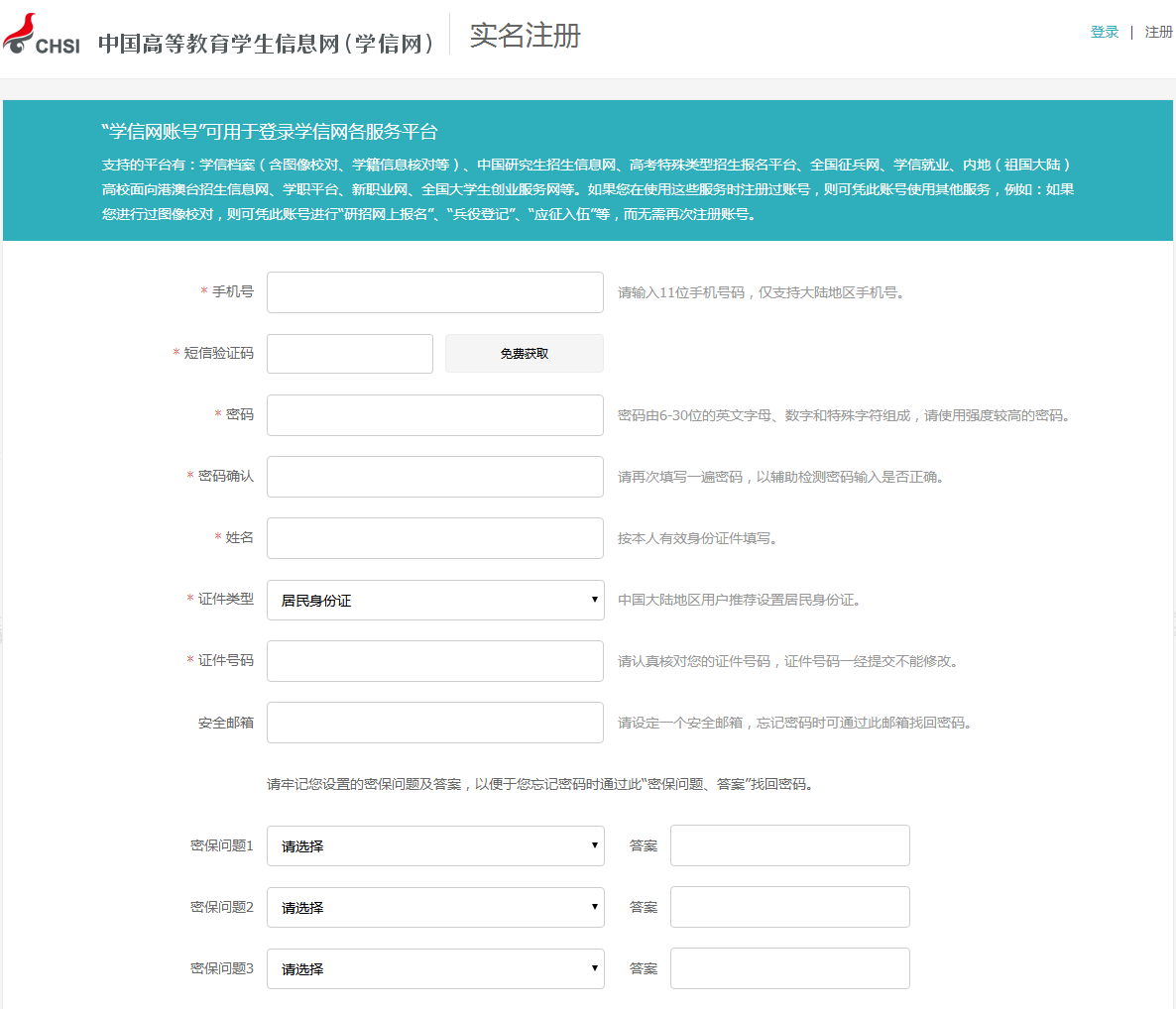 点击“学信档案”下的“登陆”，输入账号密码，点击“高等教育信息”下的“学籍信息”一栏，进入学籍查询。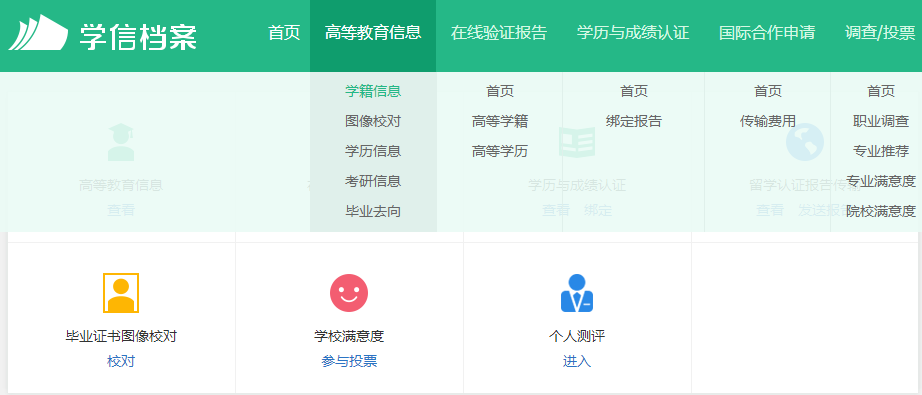 进入查询页面后请仔细核对自己的个人信息（姓名、性别、出生日期、证件号码、专业名称等），查看后无误则可退出页面，即完成学籍信息核实。查看后如发现信息有误，请于2018年12月20日前通过电子邮件方式（使用学校为学生分配的邮箱）将需要更正的信息情况（同时发送本人证件照片或扫描件）反馈至cpjiang@shou.edu.cn，联系人：蒋老师。三、注意事项1. 首次注册的学生要牢记登录此学信网的账号密码等，今后学历学位认证、各类成绩认证、就业考研等均需要使用此账号密码登录学信网上操作；2. 请仔细认真核对学信网上的信息是否与本人信息一致；3. 2018级通过大类专业录取的学生，专业名称中出现“XX类”等不算错误信息，将在大类分专业后再次调整维护；4.在学校集中采集者一般可于每年5月前查询学历照片，自行采集者一般于采集后3个月左右可查询。上海海洋大学教务处2018年12月5日 